毕业论文平顶山学院大学生体育消费题  目:       现状调查与分析   日		原 创 性 声 明本人郑重声明：本人所呈交的毕业论文，是在指导老师的指导下独立进行研究所取得的成果。毕业论文中凡引用他人已经发表或未发表的成果、数据、观点等，均已明确注明出处。除文中已经注明引用的内容外，不包含任何其他个人或集体已经发表或撰写过的科研成果。对本文的研究成果做出重要贡献的个人和集体，均已在文中以明确方式标明。本声明的法律责任由本人承担。论文作者签名：                日  期：                关于毕业论文使用授权的声明本人在指导老师指导下所完成的论文及相关的资料（包括图纸、试验记录、原始数据、实物照片、图片、录音带、设计手稿等），知识产权归属平顶山学院。本人完全了解平顶山学院有关保存、使用毕业论文的规定，同意学校保存或向国家有关部门或机构送交论文的纸质版和电子版，允许论文被查阅和借阅；本人授权平顶山学院可以将本毕业论文的全部或部分内容编入有关数据库进行检索，可以采用任何复制手段保存和汇编本毕业论文。如果发表相关成果，一定征得指导教师同意，且第一署名单位为平顶山学院。本人离校后使用毕业论文或与该论文直接相关的学术论文或成果时，第一署名单位仍然为平顶山学院。论文作者签名：                  日  期：                  指导老师签名：                  日  期：                  平顶山学院大学生体育消费现状调查与分析摘 要通过多种研究方法，对平顶山学院大学生体育消费现状进行调查分析，研究内容包括大学生对体育消费的认识，体育消费的内容、水平、动机，影响大学生体育消费的因素等方面。调查表明：平顶山学院大学生对体育消费的认识还可以，态度是积极的，价值观是正确的，大多数的学生愿意进行体育消费；他们进行体育消费的主要内容是实物型消费和参与型消费；由于各种条件的限制，体育消费水平不会很高；进行最多的体育项目是篮球和跑步等；大学生进行体育活动的场所一般是在校内；体育消费的动机呈现多元化，大学生的体育消费受各种内外因素的影响。 通过对平顶山学院大学生体育消费现状的调查分析，并根据存在的问题提出合理的建议，引导平顶山学院大学生进行合理的体育消费，为平顶山学院和体育市场的发展做出贡献。关键词：大学生，体育消费，调查，分析（摘要、目录等前置部分需单独编码）Investigation and analysis of current situation of sports consumption of college students in  UniversityAbstractThrough the literature data method, questionnaire survey method, interview method, mathematical statistics method, the investigation and Analysis on the present situation of college students sports consumption of college students in , The research contents include the contents of the sports consumption of college students, awareness of sports consumption, sports consumption motivation, influencing factors of sports consumption of College Students.Survey results show that: Pingdingshan University students on sports consumption awareness in general, is a positive attitude, values are correct, most students like sports consumption; the main contents of College Students' sports consumption is the consumption and consumer participation; due to various conditions, the sports consumption level is not high; for most sports project is basketball and running; college sports venues are generally in the school; sports consumption motivation is diversified, the sports consumption of university students is affected by various internal and external factors.Through the investigation on the current situation of sports consumption of college students in  , and puts forward some reasonable suggestions in view of the existing problems, to guide the   students of sports consumption, contribute to the development of  and the sports market.Key Words:  College students， sports consumption;，Investigation;，analysis	目录1绪论	12研究对象与方法	12.1研究对象	12.2研究方法	22.2.1文献资料法	22.2.2问卷调查法	22.2.3访谈法	22.2.4数理统计法	23 结果与分析	23.1平顶山学院大学生对体育消费的认识	23.1.1平顶山学院大学生体育消费的意识	23.1.2平顶山学院大学生体育消费的态度	33.1.3平顶山学院大学生体育消费观念	33.1.4平顶山学院大学生购买体育用品的考虑因素	43.2平顶山学院大学生体育消费的动机	53.3平顶山学院大学生体育消费的基本情况分析	63.3.1平顶山学院大学生进行体育消费的内容	63.3.2平顶山学院大学生体育消费的水平	63.3.3平顶山学院大学生主要进行体育消费项目的调查	83.3.4平顶山学院大学生进行体育活动的场所	83.4 影响平顶山学院大学生体育消费的因素	94 结论与建议	114.1结论	114.2建议	12附录	16参考文献	17致谢	141绪论随着社会的发展，收入水平的不断提高，闲暇时间的增多，健康意识的不断增强，使人们的生活方式和消费观念发生了巨大的变化[1]。在有钱有闲的背景下，他们的要求已经不仅仅停留在基本生活条件和满足生理需要的低层次生活，也产生了休闲、健美、娱乐等更高层次的生活需求。大学生的体育消费水平呈逐年增长趋势，作为具有较高层次的知识群体，现代大学生迅速领会到了社会生活的进步和健康观念的变化[2]。我国高等教育的招生和在校生规模持续快速的扩大，当今大学生对体育活动的参与日趋增多，而全国体育设施约66.7%集中在学校系统，大学生群体将成为一个不容忽视的庞大消费群体。大学校园是体育消费最具潜力与活力的区域之一，大学生活不像高中生活压力那么大，并且有很多的课余闲暇时间，大学生会选择体育运动来充实自己的课余生活。但其中的体育消费方面，也需要正确的引导和认识。体育运动作为大学生活的重要组成部分,大学生作为参加体育活动的主要群体，作为未来消费行为的主流，其体育消费行为如何，将直接关系到未来人们体育消费行为的走向[3]。因此，本文通过对平顶山学院大学生体育消费进行调查研究，了解平顶山学院大学生体育消费现状，找出影响平顶山大学生体育消费的因素，提出合理化的建议。有利于高校体育的教学改革，同时对于引导大学生进行合理的体育消费，增强学生体质，促进校园文化和精神文明建设，具有重要的理论与现实意义。2研究对象与方法2.1研究对象本文的研究对象是平顶山学院大学生体育消费现状。2.2研究方法文献资料法通过查阅体育心理学，体育市场营销等方面的书籍，在网上查阅、搜集近年来有关的文献资料，并从网站上获取相关资料信息。问卷调查法根据论文的研究内容，遵循调查问卷的设计原则，就大学生的体育消费内容制作了调查问卷，并进行发放和回收，对有效问卷进行统计和分析。共发放问卷300份，回收300份，有效问卷289份，有效率为96.3%。其中，男生151人，女生138人。访谈法为了使研究更为科学合理，对平顶山学院的大学生进行访谈，通过访谈了解平顶山学院大学生体育消费的现状，获取相应的意见与看法。数理统计法对问卷调查内容进行分类整理，对调查结果进行分析，运用工具进行计算，得出相关数据，对数据进行统计和分析。3 结果与分析3.1平顶山学院大学生对体育消费的认识平顶山学院大学生体育消费的意识从表1可以看出，超过50%的大学生认为“适度的花钱进行体育消费值得”，说明现代的大学生在理念上还是很重视体育消费的。还有很少一部分大学生认为“花钱买健康不值”，他们感觉自己还很年轻，没必要锻炼身体，保持健康是以后的话题。其次有29.1%的学生认为“还是选择免费的方式最好”，由于没有收入，因此在个人体育消费承受能力上能力有限，还有一部分学生认为现阶段花钱买健康只是锻炼体能，培养健康身体的话没有必要花钱。表1对平顶山学院大学生体育消费意识的调查平顶山学院大学生体育消费的态度人只有在满足基本条件后，才会产生其他方面的需求，体育消费作为需要和发展的一部分，当人们愿意进行消费时，体育市场才会打开[5]。由表 2可以看出：“非常愿意”的人数为118人，所在比例为40.8%，其中男生有73人，所占比例为48.4%，女人有45人，所占比例为32.6%，可以看出男生对体育消费上所表现的“非常愿意”的态度要比女生强烈；“愿意”在被调查对象中的人数为95人，所占比例是32.9%，其中男生有47人，所占比例31.1%，女生有48人，所占比例34.8%，并没有出现太大的差距，可见男女生都是愿意进行体育消费的； 愿意进行体育消费的比例为73.7%，充分说明大多数的大学生愿意进行体育消费，大学生对体育消费持认同的态度。在访问交谈中发现，一些体育爱好者或体育程度相对较好的同学， 其体育成绩不但较好， 而且体质健康等方面也表现较好， 其体育消费也较积极。还有一部分学生在日常的闲暇时间，选择在寝室睡觉或上网，很少出去体育活动，他们对体育消费更是莫不关心，很少产生体育消费[6]。表2对平顶山学院大学生是否愿意进行体育消费的的调查平顶山学院大学生体育消费观念消费观念是人们对待其可支配收入的指导思想和态度以及对商品价值追求的取向，是消费者主体在进行或准备进行消费活动时对消费对象、消费行为方式、消费过程、消费趋势的总体认识评价与价值判断[7]。表3对平顶山学院大学生体育消费观念的调查通过表3的数据可以看出，大学生的体育消费观念是良好的，这也由他们的经济条件所决定。经济发展和社会进步使人们树立了新型的消费观念，他们在进行体育消费时考虑的因素更多，不是只满足自己单方面的要求就可以。 有16.3%的学生“追求高知名度，高价位，高档次的体育用品”，他们其中有相对一部分人是体育爱好者，他们追求的是高质量的体育消费。超过一半的同学“追求性价比和一定的品牌档次”，毕竟有品牌的体育用品有质量的保证，也可以满足他们心理。还有相当一部分同学“不考虑档次，满足体育需要就行”，消费也要考虑一下自己的经济情况，有些同学经济状态不是很好或是感觉自己不怎么参加体育活动，没有必要买太好的体育用品。平顶山学院大学生购买体育用品的考虑因素对于大学生来说，体育消费品有两种选择，一是价格高而质量好的，二是价格便宜而质量稍差的。表4对购买体育用品时的第一考虑因素的调查通过调查表明：价格是影响大学生进行体育消费的主要因素,因为大部分学生收入过少或没有收入，这就抑制了他们的消费欲望,价格低的体育用品则能够刺激大学生的消费。当有他们喜欢的体育用品时，往往是价格令他们望而却步，但是当这件商品的价格降低后，又能勾起他们消费的欲望。通过表4可以看出他们在购买体育用品时，64.3%的会首先看价格，因为他们手头里的钱不多。很在意体育用品品牌的学生占到了23.9%，通过了解，不少学生会在当这件商品打折后选择购买，也有相当一部分学生为了品牌上的面子，选择高仿的名牌商品。3.2平顶山学院大学生体育消费的动机动机支配着消费者的行为，动机来源于需要，需要的多样化决定了动机的多样化。体育消费动机是人们用来满足其在体育消费中需求的内在动力，体育消费行为是由这种内在的动力而引发的[8]。表5平顶山学院大学生体育消费动机的调查大学生在进行体育消费行为时很少出现一种动机，而是多种动机复合在一起的结果，这样就对其购买决策产生了影响。调查结果显示，平顶山学院大学生有很大一部分的消费动机是为了“休闲娱乐”，男生的这个比例要比女生高。还有很大的比例在对“体育感兴趣”和“强身健体”的选择上，女生的比例相对较低，男生的比例则很多，占到了68.2%和62.9%。很多女生不喜欢进行太多的体育活动，平时也就不怎么锻炼身体，有56.5%的女生选择了“上课需要”，她们觉得运动装虽然有替代性，但是不怎么好看，进行这方面的体育消费不如进行其他的消费。而“交际和学习需要”占男女生比例分别占到了41.1%和28.3%，这部分学生认识到了体育的社会功能。3.3平顶山学院大学生体育消费的基本情况分析3.3.1平顶山学院大学生进行体育消费的内容体育消费是指人们用于体育活动及相关方面的消费，主要包括用于购买体育服装以及运动器材，购买体育期刊、书报等实物型消费，用于观看各种体育比赛、表演、展览等所进行的观赏型消费以及用于参加各种各样的体育活动、健身训练、体育健康医疗等参与型消费[4]。从表6的数据中可以看出在服装鞋帽的消费方面，男女生的选择比例都很高，并没有太大的差异。这些体育消费品具有可替代性，它不仅可以作为参加体育活动时的穿着，也可以作为平时的普通衣服，满足了大学生的多种需求。为了满足上体育课的要求，有些不爱穿运动装的学生也必须购买，对于“体育培训及健身训练”这一选择上，女生明显高于男生，这主要是因为性格特征以及生理、心理需要的差异不同导致喜好项目的不同，而由于参与的体育活动的不同，男女生的侧重程度也会有所不同。表6对平顶山学院大学生主要体育消费内容的调查3.3.2平顶山学院大学生体育消费的水平大学生无固定收入，他们的生活费用大多来自于父母，所以父母的的态度决定了他们的体育消费情况，调查表明：大多数父母是支持大学生进行体育消费的。体育消费作为家庭消费的一部分，必须是满足了最基本的生理需求之后的行为。由于他们的  3.3.3平顶山学院大学生主要进行体育消费项目的调查在闲暇时间里，男生更喜欢参加的体育项目多为球类，尤其是篮球，平顶山学院篮球场很多，完全可以满足男生打篮球的需要，通过表9可以看出接近50%的男生的体育消费主要集中在篮球上。男生比较喜欢对抗性强、有利于实现自我的活动项目，比如篮球，足球等，相对的就会在这些活动上进行体育消费以满足自己的需要。而女生则不同，女生大多喜欢没有对抗性且运动量适中的健身性体育活动，所以她们的体育消费主要集中在跑步和健美操上。女生与男生生理、性格上的不同，使一些女学生虽然对一些项目很有兴趣，但由于力量等条件达不到而避而远之。女大学生一般情况下除了上体育课，课余时间很少锻炼身体，很多时候参与体育项目是为了减肥和应付考试，而男生则明显不同，到了闲暇时间，运动场随处可见男生的身影。表9对平顶山学院大学生主要进行体育消费项目的调查3.3.4平顶山学院大学生进行体育活动的场所通过表10可以看出：61.6%的大学生是在校园内进行体育活动的，14.2%的学生体育活动有针对性，健身房属于收费的体育场所，他们愿意个人花钱学习自己感兴趣的健身项目，主要包括一些想健身的男生和想学习瑜伽、舞蹈之类的女生。还有11.4%的学生选择在寝室里进行体育活动，他们有的是学习任务繁重，没有时间去进行体育锻炼，就直接买了一些简单的体育用品放在寝室进行锻炼以保持健康；有的则是想要进行一些胸肌腹肌的专门性的练习，感觉这些运动在宿舍就可以完成。另有12.8%的学生选择了收费的社会运动场所，收费的社会运动场所属于营利性场所，由于环境好，设施完善吸引着人们，并且有很好的指导，那些想要专门学习体育技能一般都会选择校外场所。表10对平顶山学院大学生进行体育活动场所的调查3.4 影响平顶山学院大学生体育消费的因素大学生的体育消费行为受到各种内外因素的影响，大学生的主观原因是影响其参与体育消费的内在因素，而其他因素是外在因素。由于每个大学生都来自不同的地区，不同的家庭，有着不同的文化，形成了不同的个性，以及在校园环境、社会关系等多种因素的影响下，使他们的体育消费行为有所不同，影响大学生的体育消费因素是多种多样的。  表11对影响平顶山学院大学生体育消费客观因素的调查由表11可知，经济状况的选择次数占到了66.4%，它是影响大学生体育消费主要的客观因素，其次是体育场地设施和体育用品的价格，然后是闲暇时间，最后是校组织体育活动的力度和其他选项以及身体条件。通过调查了解后得知，其他选项主要有体育消费的环境，文化因素，商家的促销手段等组成，而身体条件不好的学生毕竟占少数，大多数的同学的身体情况还是很好的。尤其女生生理上与男生的不同，导致了很多体育活动有心参加，却无力参与。具体分析如下：（1）经济状况因素：每学期学生的消费金额大部分来于父母，体育消费水平受到了很大的限制，这就导致了学生进行体育消费时要优先考虑经济。由于学生每个家庭条件不同，每个人的消费水平也不尽相同，所以说经济状况因素占了很大的比重。（2）体育场地设施因素：平顶山学院场地设施不收费，但是不能满足学生体育锻炼的多种需求，。如果增加室内运动场所，还可以更好的克服天气对体育锻炼的限制问题，学生即使在雷雨大风等恶劣天气下也可以进行体育锻炼，解决场地设施这一问题非常重要。（3）体育用品的价格：体育用品价格是影响大学生体育消费行为的重要因素，由于消费能力有限，大部分学生能能做到理性消费，花钱时往往很谨慎，他们力求物有所值。根据价值规律，价格围绕价格上下波动。价格高时，需求量少，反之，价格低时，需求量就多。很多学生喜欢买打折的名牌体育用品，因为除了质量能够保证外，还符合他们消费的标准。（4）闲暇时间：大学的专业化课程决定了开设的学习科目必然很多，学习任务多，压力重。除了固定的课程外，还有很多学校组织的活动，另外有部分学生把很多的时间用在了考证上，因此他们的时间相对来说就会少。大一大二的学生课程比较多，参加活动的次数也很多，还要学习英语以及各种专业知识以及技能；而大三大四的学生要报考研究生，公务员等，学习压力就会较大，有的甚至把闲暇时间继续用来学习，自然无法抽身参加体育活动。（5）学校组织活动的力度：一个良好的校园体育文化氛围，能够拉动学生的体育消费。学校积极组织了各类体育社团，鼓励学生参与进来，合理有序的开展校内各种体育项目比赛，如春季运动会、迎新球赛，校园长跑节等丰富多彩的体育活动，让学生充分感受运动带来的快乐。表12对影响平顶山学院大学体育消费主观因素的调查由表12可知，选择次数第一的是体育活动的频率，其次是价值观念和态度，然后是自身兴趣，最后是掌握的运动技能水平和其他选项。选择体育活动频率的很多，占到了74.7%，很大一部分人觉得体育活动频率是影响自己体育消费的因素，体育活动频率高的，体育消费也就相对较高，而体育活动频率较低的，其体育消费也会较低。女生一般喜欢夜里出来跑跑，男生的体育活动强度一般也大于女生，男生的体育运动意识也要高于女生。价值观念和态度的选择占到了64.7%，选择自身兴趣占到了25.6%，俗话说兴趣是最好的老师，没有兴趣也就没有消费的欲望。运动技能水平也影响到了体育消费，越是运动技能水平高的人，对体育运动质量的要求也会越高。4 结论与建议4.1结论1. 平顶山学院大学生的体育消费态度是积极的，绝大多数的大学生愿意进行体育消费。体育消费的态度是良好的，能够理性的进行体育消费。平顶山学院大学生在购买体育用品时，第一考虑因素是价格。2.平顶山学院大学生参与体育消费的内容很多，主要集中实物型消费和参与型消费上。男生与女生在体育消费方面存在差异，在实物型消费上差异不大，但是在参与型消费上存在较大差异。差异主要是由于男生参加的体育活动多是在露天的免费项目，而女生则喜欢一些在室内或一些专门的场馆内进行，而且女生对于体态的要求很高，她们比较喜欢舞蹈、健美操之类的项目，这些项目需要有专门性的指导。3. 平顶山学院大学生的年体育消费水平主要集中在300-600元的区间，且女生的体育消费能力要低于男生。平顶山学院大学生选择体育活动场所一般是在校园内，学校场地不收费，但是有其不足之处。平顶山学院体育馆尚未建成，由于没有室内场馆，许多项目有其天气等条件的限制，不能更好的开展体育活动，拉动体育消费。4.平顶山学院大学生的体育消费动机呈多样性，男女生的消费动机有差异性，男生更加倾向于强身健体，休闲娱乐以及对体育感兴趣上，而女生这几项比男生的比例要低，上课需要的比例却比男生要高。女生的体育意识不如男生，在体育活动的很多方面都不及男生。5.影响平顶山学院大学生进行体育消费的因素很多，因素之间并不是独立存在的，是相互作用的。主要的客观因素主要是经济状况、体育场地设施，体育用品的价格以及学生的闲暇时间。主观因素主要是体育活动的频率以及价值观念和态度。4.2建议1.加大平顶山学院大学生体育意识的培养，加强健康教育，引导学生树立正确的体育消费意识。近年来大学生的体质有下降的趋势，学校应采取相应的对策，使大学生养成正确的体育意识。同时加强教师队伍的健设，提高教师的教学素质，深化体育课程改革，促使更多的大学生参加体育活动，选择性的合理的教授各种体育课程。大胆创新，引进新的体育项目进校园，并加大对体育的投入。2.加快体育场馆的建设和体育设施的完善，开展更多新颖，丰富的体育课，吸引更多的大学生参与到体育活动中去。由于平顶山学院目前还没有室内体育馆，很多体育活动无法实施，严重的限制了体育消费。场馆建成后，学生的体育消费肯定会提高。3．全民健身运动已开展多年，但是政府对于城市体育设施的建设程度却不高，人们进行体育活动的场所多是公园和广场。大部分的免费的体育场所还是在学校，政府可以在周末开放一些学校，并利用现有的条件，制定有关的优惠政策，将一些体育组织，政府机关的运动场地降价或免费的向学生开放。同时应加强媒体对体育消费的正确引导，激发他们的消费欲望。使大学生养成良好的体育运动习惯，提升身体素质，形成良好的，科学合理的健身养生的消费习惯。4．适当调整体育用品的价格，只有价格合适，质量好的体育用品才会更多的吸引消费者，应针对消费者的多元化需求，不断丰富体育产品的种类。各种品牌在学校内多进行一些折扣活动，以满足消费者的体育需求。5．由于女生对体育的喜好程度没有男生高，针对男女生的差异，在多开展一些体育项目时，应有目的性的向女生喜欢的项目进行倾斜，促使更多的女生投身到体育活动的队伍中来，比如：公共形体课，瑜伽等项目，才能有效的缩减男女生的体育消费差距。附 录 平顶山学院大学生体育消费现状的调查亲爱的同学：您好！我是平顶山学院 2011 级体育教育专业的学生，请您抽出一点宝贵的时间填写此问卷，请您根据真实情况进行填写，信息仅供研究之用，并将得到严格保密。谢谢您的合作与支持！直接在选择题的代码上打“√ ”即可，多项选择题会有说明。一、您的基本情况：您的性别：A．男    B.女2、您所在年级:   A.大一   B.大二  C.大三   D.大四二：  体育消费情况：1、您是否愿意进行体育消费？A.非常愿意   B.愿意   C.一般   D.不愿意  2、父母对您进行体育活动和消费的态度？A.非常支持    B.支持    C.一般   D.不支持3、您的月消费数额大约是多少？   A.500以下   B.500—800   C.800--1100  D.1100--1500  E.1500以上4、您的年体育消费大概是多少？   A.300以下   B.300—600   C.600—900   D.900—1200   E.1200以上5、您进行的体育消费是什么？（可多选）   A. 体育图书音像    B.服装鞋帽    C.体育彩票   D.体育用品及器材E.体育比赛、展览，表演  F.体育培训及健身训练  G.运动饮料及各种营养补剂      H．其他6、您的体育用品消费途径是？  A.网购     B.实体专卖店    C.非专卖的实体店7、您在购买体育用品时第一考虑的是？  A.价格     B.品牌     C.质量8、您参加体育消费的动机是什么?A.强身健体  B.交际和学习需要  C.体闲娱乐  D.上课需要   E.从众攀比F.追求时尚  G.对体育感兴趣    H.其他____________9、您进行体育活动的主要场所？ A.校园内免费体育场所     B.宿舍    C. 收费的社会运动场所   D.健身房10、您的体育消费主要集中在哪项体育项目上？   A.篮球   B.足球   C.排球   D.乒乓球    E.羽毛球    F.网球  G.跑步   H.健美操   I.其他11、影响您进行体育消费的客观因素是什么？（可多选）A. 经济状况  B.体育场地设施条件 C.体育用品价格  D.身体条件 E.闲暇时间 F.学校组织体育活动的力度   G.其他_____________12、影响您进行体育消费的主观因素是什么？(可多选)A.自身兴趣   B.掌握的运动技能水平  C.体育活动频率D.价值观念和态度   E.其他____________13、如果您的可支配收入进一步提升，是否会考虑投入更多到体育消费上？   A.肯定会  B.投入不变化  C.依形势而定  D.不会投入14、在花钱、体育消费与健康方面，你支持哪类观点？ A. 适度的花钱进行体育消费值得    B. 花钱买健康不值 C.还是选择免费的方式最好  D.为了健康花再多的钱进行体育消费也是值得的15、在现阶段的消费水平中，你认为发展大学生体育消费是否有意义？  A.有意义    B.说不清    C.无意义16.你对体育消费的观念是?  A.追求高知名度，高价位，高档次的体育产品 B. 追求性价比和一定的品牌档次  C.不考虑档次，满足体育需要就行谢谢您的支持！参考文献[1]吴立冬.福州地区大学生体育消费现状调查与影响因素分析[J].《福建师大福清分校学报》，2009，5:86-90[2]邓小林,涂绍生,海宛平.大学生体育消费特征及现状的调查与分析[J].怀化学院学报,2006,25:  132-134专著：注释编号.作者.专著.书名[M].出版社,出版年.起止页码期刊：注释编号.作者.题名[J].刊名,出版年(卷、期):起止页码论文集：注释编号.作者.论文名称: 论文集名[C].出版地:出版社,出版年度.起止页码学位论文：注释编号 .作者.题名[D].保存地点:保存单位,写作年度.专利文献：注释编号 .专利所有者.题名[P].专利国别:专利号, 出版日期光盘：注释编号.责任者.电子文献题名[电子文献及载体类型标识]，出版年(光盘序号) 互联网：注释编号.责任者.文献题名.电子文献网址.访问时间（年-月-日）文献作者3名以内的全部列出；3名以上则列出前3名，后加“等”(英文加“etc.”)致 谢四年的大学生活即将结束，每每想到这些，我的心情都不能平静，马上就要正式的融入到社会中了。在本人的完成过程中，感谢论文指导老师孔祥和马书军老师在百忙之中给与我的帮助和指导，并对论文提出了宝贵的意见，在此对您表示真诚的感谢！在问卷调查中，感谢参与问卷调查的所有同学的积极配合，感谢所有老师四年来对我的教育和培养，他们不只教会了我体育知识和技能，更教会了我如何做人，感谢他们让学生顺利完成学业。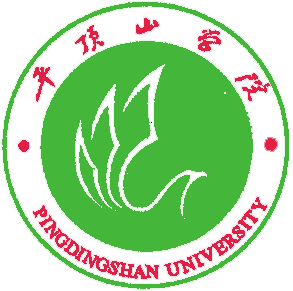 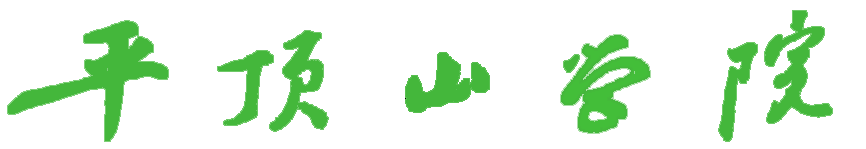 院（系）：             体育系                  专业年级：         体育教育2011级                               姓   名：              高明                               学   号：           111080128                        指导老师：           孔祥  教授                          调查项目人数百分比适度的花钱进行体育消费值得15754.3%花钱买健康不值113.8%还是选择免费的方式最好8429.1%为了健康花再多的钱进行体育消费也是值得的3712.8%选项男生人数百分比女生人数百分比总体人数百分比非常愿意7348.3%4532.6%11840.8%愿意4731.1%4834.8%9532.9%一般2617.2%3323.9%5920.4%不愿意53.3%128.7%175.9%消费观念人数百分比追求高知名度，高价位，高档次的体育产品4716.3%追求性价比和一定的品牌档次15955.0%不考虑档次，满足体育需要就行8328.7%选项人数百分比价格18664.4%品牌6923.9%质量3411.8%动机男生选择次数百分比女生选择次数百分比强身健体9562.9%5137.0%交际和学习需要6241.1%3928.3%体闲娱乐8858.3%5640.6%上课需要3221.2%7856.5%从众攀比2013.2%1712.3%追求时尚2214.6%2719.6%对体育感兴趣10368.2%6748.6%其他2717.9%1913.8%体育消费内容男生选择人数百分比女生选择人数百分比服装鞋帽14696.7%13497.1%体育图书音像2315.2%1510.9%体育彩票2617.2%1410.1%体育比赛、展览、表演1811.9%1712.3%体育用品及器材6744.4%4834.8%体育培训及健身训练2013.2%5439.1%运动饮料及各种营养补剂1912.6%96.5%其他106.6%1712.3%项目男生人数百分比女生人数百分比篮球7449.0%2014.5%足球2415.9%21.4%排球32.0%64.3%乒乓球74.6%118.0%羽毛球42.6%128.7%跑步2214.6%4129.7%网球106.6%85.8%健美操42.6%3323.9%其他32.0%53.6%场所人数百分比校园内免费体育场所17861.6%健身房4114.2%宿舍3311.4%收费的社会运动场所3712.8%客观因素选择次数百分比经济状况19266.4%体育场地设施15654.0%体育用品价格14750.9%身体条件217.3%闲暇时间10335.6%校组织体育活动的力度4314.9%其他3411.8%主观因素选择次数百分比自身兴趣7425.6%掌握的运动技能水平4314.9%体育活动频率21674.7%价值观念和态度18764.7%其他5318.3%